О проведении плановой  выездной проверки сельского поселения Янгурчинский сельсовет муниципального района Стерлибашевский район Республики Башкортостан20 июня 2017 года Управлением Россельхознадзора по Республике Башкортостан проведена плановая выездная проверка в отношении администрации сельского поселения Янгурчинский сельсовет муниципального района Стерлибашевский район Республики Башкортостан. В ходе проверки выявлено нарушение, выразившееся в самовольном повреждении мелиоративной системы, а равно защитного лесного насаждения на земельном участке сельскохозяйственного назначения в границах кадастрового квартала 02:43:040703 на площади 0,20 га.  По данному факту государственным инспектором отдела государственного земельного надзора в отношении главы сельское поселения составлен протокол об административном правонарушении по ч. 2 ст. 10.10 КоАП РФ. Выдано предписание об устранении нарушений законодательства в сфере охраны и использования земельных участков сельскохозяйственного назначения  со сроком исполнения  до 01.11.2017  года.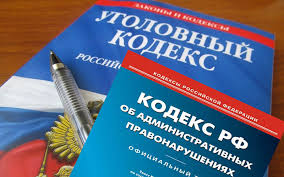 